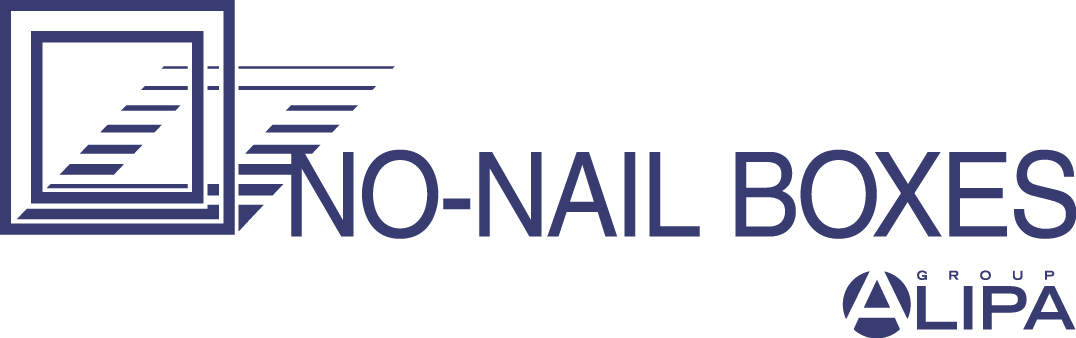 Vous avez envie d’intégrer une équipe dynamique, dans une société innovante, en pleine expansion ?Vous aimez diagnostiquer, réparer, améliorer ?Dans ce cas, répondez à notre offre de :Technicien de maintenance (m/f)Réf: 2020RHTMVotre mission principale : Surveiller le bon fonctionnement des installations et effectuer les entretiens préventifs afin de détecter à temps les problèmes techniques et assurer un fonctionnement durable des installations. Effectuer les entretiens curatifs de façon à minimiser les arrêts de production.Le profil souhaité :Diplôme bachelier en électro mécaniqueExpérience en automates, hydraulique, pneumatique, mécanique, électricitéCompétences en dessins sur ordinateur (Autocad 2D 3D, Inventor)Maîtrise du françaisConnaissances en anglais et expérience dans le secteur industriel souhaitéesLes qualités requises :Ponctualité, précisionRigueur dans l’administratif du suivi des pannes, des bons de commandes, …. Capacités d’organisation, autonomieRespect des consignesCapacités d'analyse et de raisonnementFaculté de travailler en équipe (caractère sociable, respect d'autrui, hygiène personnelle)Capacité à communiquer avec les responsables et les opérateurs Envoyez votre CV à l’attention de Madame Fabienne ANNET,  fannet@alipa.lu En tant qu’employeur, No-Nail Boxes offre à ses collaborateurs :Un parcours professionnel évolutif jalonné de formations individuelles adaptéesDes responsabilités motivantes dans une entreprise respectueuse de ses collaborateursUne ambiance de travail agréable, dans un environnement permettant l’équilibre vie professionnelle-vie privée